Základní škola a Mateřská škola Nové Hrady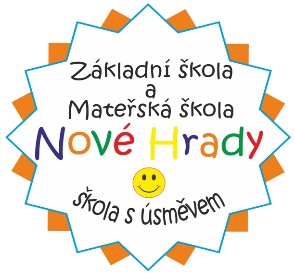 Nové Hrady 47, 539 45 Nové Hrady, IČO: 70987041tel.: 469325101, www.zsnovehrady, email: zs.novehrady@seznam.cz _______________________________________________                                                  Registrační číslo:                              ŽÁDOST O ODKLAD ZAČÁTKU POVINNÉ ŠKOLNÍ DOCHÁZKY PRO ŠKOLNÍ ROK 2021/2022Na základě § 37 zákona č. 561/2004 Sb., o předškolním, základním, středním, vyšším odborném a jiném vzdělání (Školský zákon), ve znění pozdějších předpisů, žádám o odklad začátku povinné školní docházky dítěte, kterou má nastoupit ve školním roce 2021/2022, o jeden školní rok.Jméno a příjmení: ……………………………………..…………………………………………..…. Datum narození: .............................................. Místo narození: ................................................Adresa trvalého pobytu: .............................................................................................................Z důvodu: ……………………………………………………………………………………………….Žadatel (zákonný zástupce dítěte): Jméno a příjmení: ......................................................................................................................Datum narození: .............................................. Místo narození: ................................................Adresa trvalého pobytu: .............................................................................................................Jiná adresa pro doručování (případně adresa datové schránky): ………………..…………….... ....................................................................................................................................................V Nových Hradech dne ….. 4. 2021.          Podpis zákonného zástupce …………...…………..Přílohy:- doporučující posouzení příslušného školského poradenského zařízení a odborného lékaře nebo klinického psychologa